Projet d'accueil « Les Petits Pieds »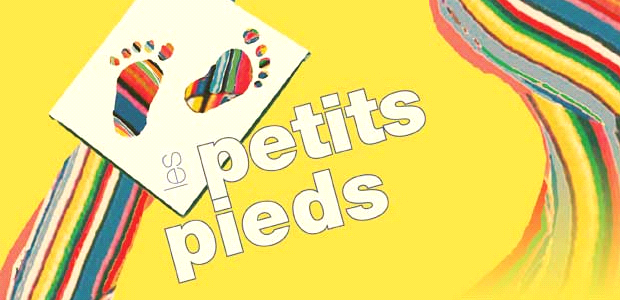 Présentation du milieu d’accueilJulie et Fatoumata ont le plaisir de vous accueillir au sein du co-accueil « Les Petits pieds » dans le respect du projet pédagogique du service des accueillantes d’enfants conventionnées.Le Co-accueil est une infrastructure d'accueil familial, agrée et subventionnée par l'ONE, qui dépend du CPAS de Villers-La-Ville et qui respecte les normes de sécurité.Le milieu d'accueil peut accueillir au maximum 8 enfants lorsque les deux accueillantes sont ensemble et maximum 5 enfants quand une seule est présente.Les enfants accueillis ont entre 3 mois et 3 ans.Les journées sont organisées en fonction des besoins et rythme de chaque enfant présent au sein du milieu accueil.Voici leur projet pédagogique propre qui vous permettra d’être mieux informés sur leurs pratiques et la manière dont elles prendront soin de votre/vos enfant(s).Bienvenue au co-accueil « les Petits pieds »,où nous grandissons avec le sourireNous favorisons toutes deux le dialogue, la relation privilégiée avec les enfants, la complicité, la confiance en soi, la sécurité et la bienveillance envers chacun.Notre objectif principal a pour finalité d'assurer un accueil de qualité.Pour y arriver, nous tentons au maximum de :- Respecter les besoins fondamentaux de chacun (dormir, manger, être propre, ...). - Respecter le rythme et les besoins de chacun. - Apporter une sécurité affective par la mise en place de rituels, de repères mais aussi des moments privilégiés avec l'enfant tant dans la continuité des soins, ou du repas ou encore simplement dans l’aide qu’on peut apporter à l’enfant à gérer ses émotions tout au long de l’accueil, …- Favoriser l’autonomie et le développement de chacun sans forcer les étapes.- Veiller à l’épanouissement et à la socialisation de chacun.- Privilégier l'observation de l'enfant.                           L'art de vivre « aux petits pieds »L’accueil :Chaque enfant est unique « aux petits pieds » !Le bien-être et l'épanouissement des enfants est notre priorité. Nous attendons d'un accueil qu'il soit chaleureux et personnalisé.Le dialogue et l'information doivent être les maîtres mots d'un accueil réussi grâce à une bonne communication.La communication :Il est important d’échanger avec les parents un maximum de renseignements autour de l’enfant.  Cela peut se faire de différentes manières :Échanges informels lors de l'arrivée ou le départ de l'enfant.Par téléphone. Nous restons joignables toutes la journée de 7h30 à 17h30.Le cahier de communication : dès son arrivée, chaque enfant reçoit son cahier de communication (libre à vous de le personnaliser). Nous y indiquerons chaque jour les progrès de votre enfant, son humeur, ses activités, son appétit et les informations importantes de la journée. De la part des parents, nous espérons y trouver les informatiques pratiques (alimentation, sommeil, selles, … ou toute autre information spécifique) afin de pouvoir s’y adapter et s’occuper de manière adéquate de votre enfant. La référence :Le bébé est accueilli par une accueillante qui en est sa référente. Le système de référence viendra soutenir la sécurité affective de votre enfant par une figure d’attachement au sein du milieu d’accueil. L’espace :L'espace est conçu pour l'épanouissement des enfants, en toute sécurité. Nous faisons en sorte que l'intérieur du milieu d’accueil soit chaleureux.Dans l'espace d'accueil, chaque enfant a son petit porte manteau pour mettre son manteau et son petit sac.  Les habits de rechange seront déposés par les parents dans son casier personnel à l'entrée du co-accueil.Dans l'espace soin, chacun a son petit porte manteau avec son nécessaire de toilette. Cet espace est conçu pour que l'enfant se sente en sécurité.Et enfin, dans l'espace de sommeil, chacun a son lit bien défini dans lequel il retrouvera ses « petites affaires » personnelles (doudou, tétine, foulard de maman, ...). Tous ces espaces sont délimités par des barrières afin de préserver l'hygiène des locaux.Les soins :Les changes et les soins sont importants pour le bien-être de l'enfant. C'est également un moment privilégié entre l'enfant et nous. Même chez le tout petit, nous verbalisons, nous lui expliquons les différentes étapes que nous réalisons et ce, afin de le sécuriser. La participation active de l’enfant sera sollicitée, en fonction de son développement. Nous utilisons exclusivement le gant de toilette et essuies (les lingettes sont interdites).Nous n’effectuerons pas de changes systématiquement à horaires fixes (sauf avant la sieste) mais serons attentives pour que chaque enfant soit changé quand nécessaire. NB : En ce qui concerne les produits de soins, ceux-ci sont fournis par le milieu d’accueil.Attention : Nous vous informons que toute autre médicament (antibiotique, gouttes nasales, autre crème, …) ne pourra être administré que sous prescription médicale.La propreté :Il n'y a pas d’échéance pour la propreté. En fonction du développement psychomoteur de l’enfant, de ses envies et du partenariat avec les parents, nous proposons le petit pot.Nous accompagnons l’enfant, sans jamais le forcer, au contraire, en le valorisant et en acceptant également des retours en arrière dans cette démarche. Les siestes :Le sommeil étant important chez les enfants, notamment pour leur développement, nous veillons à ce que le local soit aéré chaque jour et la literie adaptée. Les bébés sont mis à la sieste selon leurs besoins, dans leur lit (ou couffin placé dans le lit). Ce sont bien entendu les informations transmises par les parents (rythme, signes de fatigue, habitudes, …) et la connaissance du bébé (observation) qui nous aideront à répondre adéquatement à ses besoins de repos. En général pour les plus grands, la sieste se fait après le repas du midi. Les siestes sont organisées selon le rythme de chacun et non selon le souhait des parents. Sauf situation exceptionnelle (rdv médical, problème familial, …) nous ne réveillerons pas un enfant qui dort. Le doudou est l'objet de transition, il rassure et aide l'enfant durant la journée ; n'hésitez donc pas à nous l'apporter.Les repas :La santé de votre enfant passe tout d'abord par une bonne alimentation. C’est par une alimentation saine et équilibrée que votre enfant puise ce dont il a besoin pour grandir, se développer et être actif.Les repas du midi sont livrés par une cellule extérieure (cellule solidarité). Le goûter est préparé par nos soins. Nous veillons à suivre les recommandations ONE en matière d’alimentation. Nous veillons à ce que les moments de repas soient un plaisir de manger pour vos enfants au lieu d’un simple besoin de manger, qui se déroulera dans une ambiance sereine et joyeuse, propice aux découvertes de saveurs variées. Jamais nous ne forçons un enfant à manger plus que ce qu’il ne désire. Nous encourageons la prise d’autonomie des enfants tant à manipuler une cuillère que de boire de l’eau dans un gobelet. Tous les enfants doivent avoir pris leur petit déjeuner ou leur biberon avant leur arrivée au sein du milieu d'accueil Les bébés prennent leur biberon dans les bras de l’accueillante et selon son rythme. Les moyens prennent leur repas dans une chaise haute (mise à hauteur de l’accueillante qui est assise), et ce, individuellement avec l’accueillante. Les plus grands prennent leur repas autour d’une table en présence d’une accueillante.  Nous lavons les mains des enfants avant et après chaque repas. Les plus grands ont la possibilité de se laver les mains seuls (sous surveillance). Nous leur apprenons ainsi les règles d'hygiène.Chaque enfant a de l'eau à volonté tout au long de la journée (aucun ajout).Attention : nous vous informons que pour toute allergie ou intolérance alimentaire, un certificat médical de votre médecin doit nous être transmis le plus rapidement possible afin de pouvoir suivre le régime alimentaire adapté à votre enfant.NB : Le lait en poudre doit être apporté par vos soins dans une boîte fermée ou dans un doseur de lait (en y indiquant la date d’ouverture de la boite de lait).Journée type des repas :9h (maximum) : complément petit-déjeuner (pain ou fruits)  11h/12h (Selon les besoins) : Repas de midi.15h/16h (Selon les horaires de sieste) : Goûter (en général des fruits et/ou du pain).L'autonomie :Aider l'enfant à devenir autonome en le considérant comme une personne à part entière, l'aider à se construire en le valorisant par des félicitations, des encouragements mais également en lui mettant des limites nécessaires pour bien grandir. Notre rôle est de l'aider à trouver le moyen d'y parvenir seul : à prendre conscience de ses accomplissements, il est important que l'enfant puisse être libre de ses mouvements (on ne placera jamais un enfant en position assise s’il n'a pas acquis cette position par lui-même).Voici des exemples concrets de l’autonomie dans notre milieu d’accueil (suivant le développement psychomoteur de l’enfant et son âge) : Boire son verre d’eau, sa soupe seul ;Mettre/débarrasser la table ;Accrocher son manteau au porte-manteau.Les chaussures sont enlevées lors de la journée, les enfants acquièrent plus facilement leur équilibre et leur stabilité de cette manière. Développement de la personnalité :L'enfant qui suit son propre rythme et fait ses propres expériences, est capable de mieux apprendre à s'asseoir, à se mettre debout, à marcher, à jouer, à parler, à réfléchir, ... que celui que l'on incite à atteindre les différents stades de développement que les adultes estiment correspondre à son âge.ActivitésNous encourageons l'enfant à découvrir des activités en le mettant dans une atmosphère tranquille, harmonieuse et sécurisante. Il faut prendre en compte les besoins et manifestations de l'enfant, ses refus ainsi que ses désirs. Ainsi, il nous semble important que les enfants puissent passer d’un jeu, d’une activité, à l’autre, et y revenir selon leurs envies.Les jeux sont variés et adaptés à l'âge des enfants afin de favoriser leur développement moteur, cognitif, émotionnel, social, sensorial, …. Différentes activités seront proposées en fonction de l'âge et du savoir-faire de chacun mais rien ne sera imposé ! Nous laissons libre cours aux mouvements, aux découvertes et explorations de l’enfantJe peux aller me promener dehors (dans le jardin) ou dans la rue (avec autorisation parentale) avec un petit camarade et une accueillante.Je peux faire de la pâte à modeler, dessiner, coller, peindre, ...Je peux prendre un livre, chanter des comptines avec mes copains et jouer avec les instruments de musique.Je peux faire de la gymnastique et des galipettes avec mes copains.Je peux également jouer seul comme papa et maman avec un atelier de bricolage, dînette, bébé, ...Je perfectionne mon langage.Je me familiarise aux bruits, aux odeurs et aux différentes matières.Pour tous cela un vaste choix de jouets est mis à disposition des enfants, nous faisons une tournante dans les jeux afin de diversifier les jeux et d'y amener de la nouveauté, de la curiosité. Nous aménagerons différents coins de jeux tant à l’intérieure qu’à l’extérieur.Les parents, nos partenaires.L’arrivée d’un enfant, concrètement :L’arrivée d’un enfant en milieu d’accueil est un grand changement à la fois pour sa famille mais aussi pour lui. A cet effet, nous tentons de préparer son 1er accueil du mieux possible en partenariat avec les parents. C’est ce qu’on appelle la période de familiarisation.Celle-ci sera répartie sur une période de minimum une semaine et permet à l'enfant d'entrer progressivement en contact avec un nouvel environnement ainsi qu’avec son accueillante de référence tout en respectant sa sécurité affective. La séparation avec papa et maman doit donc se faire idéalement en douceur…1er jour : l'enfant vient avec Papa ou/et Maman pendant une heure.2ème jour : l'enfant vient avec Papa ou/et Maman pendant une heure ou 30’ avec ses parents et 30’ seul par exemple3ème jour : l'enfant vient seul 2 à 3h (par exemple : de 9h00 à 12h00)4ème jour : L'enfant vient seul 2 à 3h (par exemple : de 9h00 à 12h00 ou plus -> de 9h00 à 15h00)5ème jour : idem.Ces périodes ne sont pas figées et peuvent donc être adaptées selon le ressenti de chacun.Nous travaillons avec BIENVEILLANCE et RESPECT pour que chaque enfant puisse s’épanouir, (se) découvrir et grandir avec le sourire.Nous attendons également le respect de la part de chaque enfant mais aussi de la part des parents.Les règles et les limites :Les règles de vie de l’infrastructure sont simples : se respecter, respecter les autres et respecter le matériel.Il est possible que nous demandions à votre enfant de « réparer » sa bêtise (par exemple essuyer les traces de crayon/marqueur sur un mur, rendre le doudou au copain à qui il l’a pris, faire un bisou pour s’excuser d’avoir poussé un petit copain, …). Confidentialité :Pour respecter la confidentialité des interactions entre l’accueillante et le parent, nous vous demandons d’attendre dans le 1er hall d’entrée. Les fêtes d'anniversaires et le départ à l'école.Les anniversaires :Lors d’un anniversaire, nous organisons généralement un petit goûter avec les enfants présents en commandant un cake et du jus de fruit par exemple. Vous pourrez bien sûr apporter votre appareil photo et nous immortaliserons le moment afin que vous puissiez garder de bons souvenirs.Attention : Aucune photo des autres camarades du milieu d'accueil ne pourra être publiée sur les réseaux sociaux.Aucun gâteau préparé par vos soins n’est autorisé, et ce pour une question de sécurité alimentaire. Le départ à l'école :Le départ à l'école est une étape importante dans la vie d’un enfant. Il doit être préparé et vécu de manière sereine pour l'enfant mais aussi pour ses parents.NB : n'oubliez pas l'appareil photo pour la photo souvenir !En conclusion :Ce projet pédagogique n'est pas figé. Il se travaille tous les jours et demande une réflexion permanente en fonction des enfants accueillis, de nos expériences, de notre vécu, …Notre but est de prendre soin de vos enfants, de répondre le plus possible à leurs besoins et ce, afin d’entretenir un accueil de qualité.Horaires, adresse et contact :Rue du Berceau, 44 à 1495 Marbais (rez-de-chaussée).Ouverture du lundi au vendredi de 7h30 à 17h30.Numéro : 071/87.50.16Chef du Service Petite Enfance : Gaëlle GASTMANS 0474/66.03.41Assistante sociale du Service Petite Enfance : Tiziana KEMPENERS 071/88.00.29